                       Usługi wykonywane  przez kosmetologów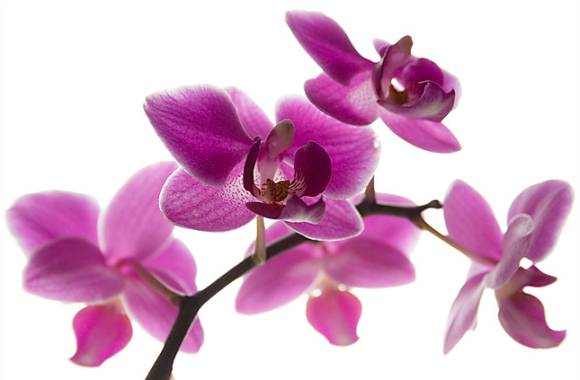 